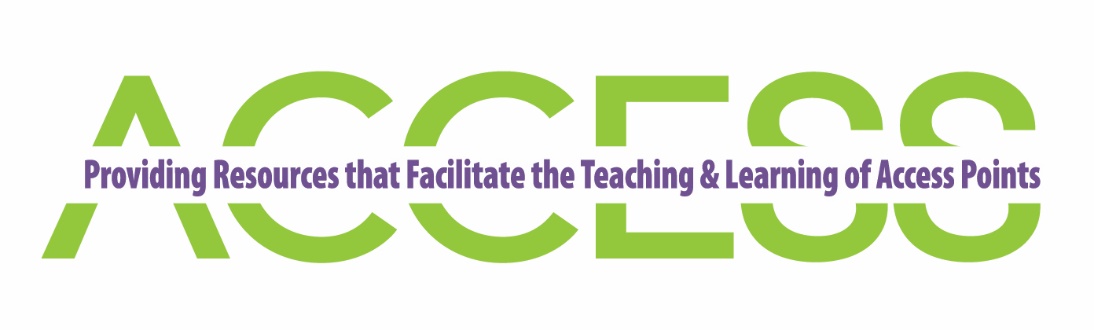 Access M/J Language Arts 2(#7810012)Course StandardsELA.7.C.1.2: Write personal or fictional narratives using narrative techniques, a recognizable point of view, precise words and phrases, and figurative language.Clarifications:
Clarification 1: See Writing Types and Narrative Techniques. Clarification 2: See Secondary Figurative Language. Related Access PointsELA.7.C.1.3: Write and support a claim using logical reasoning, relevant evidence from sources, elaboration, a logical organizational structure with varied transitions, and acknowledging at least one counterclaim.Clarifications:
Clarification 1: See Writing Types and Elaborative TechniquesRelated Access PointsELA.7.C.1.4: Write expository texts to explain and analyze information from multiple sources, using relevant supporting details and a logical organizational pattern.Clarifications:
Clarification 1: See Writing Types.Related Access PointsELA.7.C.1.5: Improve writing by planning, revising, and editing, considering feedback from adults and peers.Related Access PointsELA.7.C.2.1: Present information orally, in a logical sequence, emphasizing key points that support the central idea.Clarifications:
Clarification 1: For further guidance, see the Secondary Oral Communication Rubric.Related Access PointsELA.7.C.3.1: Follow the rules of standard English grammar, punctuation, capitalization, and spelling appropriate to grade level.Clarifications:
Clarification 1: Skills to be mastered at this grade level are as follows: Appropriately use colons.Appropriately use dangling modifiers.Appropriately use ellipses.Appropriately use hyphens.Vary sentence structure. Skills to be implemented but not yet mastered are as follows:Appropriately use passive and active voice.Use semicolons to form sentences.Use verbs with attention to voice and mood.Add variety to writing or presentations by using parallel structure and various types of phrases and clauses. Clarification 2: See Convention Progression by Grade Level for more information. Related Access PointsELA.7.C.4.1: Conduct research to answer a question, drawing on multiple reliable and valid sources, and generating additional questions for further research.Clarifications:
Clarification 1: There is no requirement that students research the additional questions generated.Clarification 2: While the benchmark does require that students consult multiple sources, there is no requirement that they use every source they consult. Part of the skill in researching is discernment—being able to tell which information is relevant and which sources are trustworthy enough to include. Related Access PointsELA.7.C.5.1: Integrate diverse digital media to build cohesion in oral or written tasks.Clarifications:
Clarification 1: Multimedia elements may include, but are not limited to, drawings, pictures, artifacts, and audio or digital representation. At this grade level, students are using more than one element. The elements may be of the same type (for example, two pictures or a picture and an audio recording). The elements should relate directly to the presentation and help to unify the concepts. The elements should be smoothly integrated into the presentation.Related Access PointsELA.7.C.5.2: Use digital tools to produce and share writing.Related Access PointsELA.7.R.1.1: Analyze the impact of setting on character development and plot in a literary text.Related Access PointsELA.7.R.1.2: Compare two or more themes and their development throughout a literary text.Clarifications:
Clarification 1: For the purposes of this benchmark, theme is not a one- or two-word topic, but a complete thought that communicates the author’s message. 
Clarification 2: Students should continue to work with the concept of universal themes, although mastery isn’t expected until 9th grade. A universal theme is an idea that applies to anyone, anywhere, regardless of cultural differences. Examples include but are not limited to an individual’s or a community’s confrontation with nature; an individual’s struggle toward understanding, awareness, and/or spiritual enlightenment; the tension between the ideal and the real; the conflict between human beings and advancements in technology/science; the impact of the past on the present; the inevitability of fate; the struggle for equality; and the loss of innocence. Related Access PointsELA.7.R.1.3: Explain the influence of narrator(s), including unreliable narrator(s), and/or shifts in point of view in a literary text.Clarifications:
Clarification 1: An unreliable narrator is one who lacks credibility. Because all information is being conveyed through this untrustworthy source, readers have to use inferencing to establish what is likely to be true. Narrators can be unreliable for many reasons including purposeful dishonesty, a lack information or background knowledge about what that information means, mental illness, or self-deception.  Clarification 2: “Shifts in point of view” refers to a change in the narrator’s point of view done for effect. Changes can be in degree and/or person: for example, a shift from third-person limited to third-person omniscient or from first-person limited to third-person limited. Related Access PointsELA.7.R.1.4: Analyze the impact of various poetic forms on meaning and style.Clarifications:
Clarification 1: Poetic forms used for this benchmark are sonnet and villanelle. See Appendix B for examples.Clarification 2: Instruction in this benchmark should focus on how the structure of each poetic form affects its meaning. Related Access PointsELA.7.R.2.1: Explain how individual text sections and/or features convey a purpose in texts.Related Access PointsELA.7.R.2.2: Compare two or more central ideas and their development throughout a text.Related Access PointsELA.7.R.2.3: Explain how an author establishes and achieves purpose(s) through diction and syntax.Clarifications:
Clarification 1: This benchmark focuses on the way in which diction (the author’s word choice) and syntax (the way in which an author arranges those words) work together to achieve a purpose.Related Access PointsELA.7.R.2.4: Track the development of an argument, analyzing the types of reasoning used and their effectiveness.Clarifications:
Clarification 1: For more information on types of reasoning, see Types of Logical Reasoning. Clarification 2: Instruction in types of reasoning will include fallacies in reasoning. Fallacies that are related to content, informal fallacies, will be the focus. See Fallacies in Reasoning (Informal). Related Access PointsELA.7.R.3.1: Analyze how figurative language contributes to tone and meaning and explain examples of allusions in text(s).Clarifications:
Clarification 1: Figurative language use that students will analyze are metaphor, simile, alliteration, onomatopoeia, personification, hyperbole, allusion, and idiom. Other examples can be used in instruction.Clarification 2: See Secondary Figurative Language. Related Access PointsELA.7.R.3.2: Paraphrase content from grade-level texts.Clarifications:
Clarification 1: Most grade-level texts are appropriate for this benchmark.Related Access PointsELA.7.R.3.3: Compare and contrast how authors with differing perspectives address the same or related topics or themes.Clarifications:
Clarification 1: The term perspective means “a particular attitude toward or way of regarding something.”Related Access PointsELA.7.R.3.4: Explain the meaning and/or significance of rhetorical devices in a text.Clarifications:
Clarification 1: Rhetorical devices for the purposes of this benchmark are the figurative language devices from 7.R.3.1 with the addition of irony and rhetorical questioning. Clarification 2: See Secondary Figurative Language. Clarification 3: See Rhetorical Devices.  Related Access PointsELA.7.V.1.1: Integrate academic vocabulary appropriate to grade level in speaking and writing.Clarifications:
Clarification 1: To integrate vocabulary, students will apply the vocabulary they have learned to authentic speaking and writing tasks independently. This use should be intentional, beyond responding to a prompt to use a word in a sentence.Clarification 2: Academic vocabulary appropriate to grade level refers to words that are likely to appear across subject areas for the current grade level and beyond, vital to comprehension, critical for academic discussions and writing, and usually require explicit instruction. Related Access PointsELA.7.V.1.2: Apply knowledge of Greek and Latin roots and affixes to determine meanings of words and phrases in grade-level content.Clarifications:
Clarification 1: See Common Greek and Latin Roots 6-8 and Affixes.Related Access PointsELA.7.V.1.3: Apply knowledge of context clues, figurative language, word relationships, reference materials, and/or background knowledge to determine the connotative and denotative meaning of words and phrases, appropriate to grade level.Clarifications:
Clarification 1: Review of words learned in this way is critical to building background knowledge and related vocabulary.Clarification 2: See Context Clues and Word Relationships. Clarification 3: See ELA.7.R.3.1 and Secondary Figurative Language. ELA.K12.EE.1.1: Cite evidence to explain and justify reasoning.Clarifications:
K-1 Students include textual evidence in their oral communication with guidance and support from adults. The evidence can consist of details from the text without naming the text. During 1st grade, students learn how to incorporate the evidence in their writing.2-3 Students include relevant textual evidence in their written and oral communication. Students should name the text when they refer to it. In 3rd grade, students should use a combination of direct and indirect citations.4-5 Students continue with previous skills and reference comments made by speakers and peers. Students cite texts that they’ve directly quoted, paraphrased, or used for information. When writing, students will use the form of citation dictated by the instructor or the style guide referenced by the instructor. 6-8 Students continue with previous skills and use a style guide to create a proper citation.9-12 Students continue with previous skills and should be aware of existing style guides and the ways in which they differ. ELA.K12.EE.2.1: Read and comprehend grade-level complex texts proficiently.Clarifications:
See Text Complexity for grade-level complexity bands and a text complexity rubric.ELA.K12.EE.3.1: Make inferences to support comprehension.Clarifications:
Students will make inferences before the words infer or inference are introduced. Kindergarten students will answer questions like “Why is the girl smiling?” or make predictions about what will happen based on the title page. Students will use the terms and apply them in 2nd grade and beyond.ELA.K12.EE.4.1: Use appropriate collaborative techniques and active listening skills when engaging in discussions in a variety of situations.Clarifications:
In kindergarten, students learn to listen to one another respectfully.In grades 1-2, students build upon these skills by justifying what they are thinking. For example: “I think ________ because _______.” The collaborative conversations are becoming academic conversations.In grades 3-12, students engage in academic conversations discussing claims and justifying their reasoning, refining and applying skills. Students build on ideas, propel the conversation, and support claims and counterclaims with evidence. ELA.K12.EE.5.1: Use the accepted rules governing a specific format to create quality work.Clarifications:
Students will incorporate skills learned into work products to produce quality work. For students to incorporate these skills appropriately, they must receive instruction. A 3rd grade student creating a poster board display must have instruction in how to effectively present information to do quality work.ELA.K12.EE.6.1: Use appropriate voice and tone when speaking or writing.Clarifications:
In kindergarten and 1st grade, students learn the difference between formal and informal language. For example, the way we talk to our friends differs from the way we speak to adults. In 2nd grade and beyond, students practice appropriate social and academic language to discuss texts.NameDescriptionDate(s) InstructionDate(s) AssessmentDate MasteryELA.7.C.1.AP.2Write a personal narrative using a recognizable point of view, precise words and figurative language.Essential UnderstandingsDefine personal narrative as a story relating to a personal experienceDefine figurative languageDefine and find examples of point of view (first person)Locate the precise words and figurative language using a modeled narrativeWith guidance and support, create a list of precise words and figurative languageResources:NameDescriptionDate(s) InstructionDate(s) AssessmentDate MasteryELA.7.C.1.AP.3Make and support a claim using logical reasoning, relevant evidence from a source(s), elaboration and a logical organizational structure with transitions, acknowledging one counterclaim.Essential UnderstandingsDefine claimIdentify examples of a given claimGiven a list of possible arguments choose those which support a given claimSort relevant and irrelevant sources that support a given claimIdentify reason/evidence that supports a given claimUse a list of transitions to support a claim (ex. for that reason, therefore, the second point that should be made,) to link claims, ideas, and reasonsDefine and identify examples of a counterclaimUse a list of transitions to support a counterclaim (ex. however, on the other hand, to the contrary)With guidance and support, use transitions to create a logical organizational structure (e.g.,  definition, compare/contrast, and cause/effectIdentify the following elaborative techniques: example, definition, statistic and data, quote or citation, paraphrase, facts, description, explanation, and personal anecdoteIdentify elaborative techniques used by an author to strengthen argumentResources:NameDescriptionDate(s) InstructionDate(s) AssessmentDate MasteryELA.7.C.1.AP.4Write an expository text to explain information from a source(s), using relevant supporting details and a logical organizational pattern.Essential UnderstandingsDefine and identify examples of expository writingIdentify the topic from the source(s)Identify facts and details related to the topicSort relevant and irrelevant information related to the topicDevelop the topic by identifying at least one or more relevant facts, definitions, quotes, examples, or detailsUse a list of transitions (ex. first, second, lastly, a second kind of, in the same way) to link ideas and supporting evidenceWith guidance and support, use a logical organizational structure (e.g.,  definition, compare/contrast, and cause/effect) using transitionsResources:NameDescriptionDate(s) InstructionDate(s) AssessmentDate MasteryELA.7.C.1.AP.5Improve writing by planning, revising and editing, with guidance and support as needed, considering feedback from adults and peers.Essential UnderstandingsIdentify the purpose for writingIdentify and/or choose a topicFind key words located in the prompt/task that describe the writing purpose (inform, argue, persuade, convince, choose, etc.)Use an outline or other organizer to identify topics and/or arguments to be discussedWith an adult or peer, evaluate to make sure writing stays on topicWith an adult or peer, revise writing and delete or add relevant information as necessaryWith an adult or peer, review writing to be sure the requirements of the task/prompt have been metWith an adult or peer, review writing for proper spelling, punctuation, grammar, and readability throughoutResources:NameDescriptionDate(s) InstructionDate(s) AssessmentDate MasteryELA.7.C.2.AP.1Present information in a logical sequence, emphasizing key points that support the central idea, using the student’s mode of communication with guidance and support.Essential UnderstandingsSort relevant and irrelevant information related the central ideaOrder key details to support the central ideaPresent informationResources:NameDescriptionDate(s) InstructionDate(s) AssessmentDate MasteryELA.7.C.3.AP.1Follow the rules of standard English grammar, punctuation, capitalization and spelling appropriate to grade-level with guidance and support.Use pronouns correctly with regard to case, number and a person, correcting for vague pronoun reference.Essential UnderstandingsRecognize the symbol for a semicolonIdentify the purpose of a semicolonInsert semicolons into a given sentenceIdentify verbs that convey the voice and/or mood of a topicWrite a sentence using a verb from a list that conveys the voice and/or mood of a topicResources:NameDescriptionDate(s) InstructionDate(s) AssessmentDate MasteryELA.7.C.4.AP.1Conduct research to answer a question, drawing on reliable and valid sources and generating an additional question, with guidance and support.Essential UnderstandingsIdentify a question to be answered through researchDefine valid and reliable sourcesIdentify sources (ex. .org, .gov, journals versus blogs or social media) which would provide reliable information related to the questionExplore sources to be used for research with guidance and supportResources:NameDescriptionDate(s) InstructionDate(s) AssessmentDate MasteryELA.7.C.5.AP.1Arrange one or more elements of digital media to enhance understanding in oral or written tasks with guidance and support.Essential UnderstandingsIdentify the intended audienceEvaluate the advantages of using different digital media (e.g.,  audio clip, digital text, video, multimedia) to present a particular topic or ideaIdentify from provided choices which multimedia feature matches the task (e.g.,  audio clip, embedded video, maps, and diagrams)With guidance and support, determine what multimedia features should/could be included in the presentation to enhance understandingResources:NameDescriptionDate(s) InstructionDate(s) AssessmentDate MasteryELA.7.C.5.AP.2Identify digital tools to produce and share writing.Essential UnderstandingsExplore available digital tools (ex. Word prediction software, grammar and spelling checks, digital dictionary and thesaurus, voice to text software, text to voice software, writing enhancement software, citation software)Choose one or more digital tools to plan, draft, and revise writingUse core features of common word processing programs (save, print, bold, italics)When using digital tools, identify notations/symbols that represents errors in grammar, punctuation, capitalization, and spellingWith guidance and support, revise writing to correct errors in grammar, punctuation, capitalization, and spellingWith guidance and support, explore digital tools used to share writing (ex. digital presentation software, email, social media, video presentation, YouTube)Choose one or more digital tools (ex. digital presentation software, email, social media, video presentation, YouTube) to share writingResources:NameDescriptionDate(s) InstructionDate(s) AssessmentDate MasteryELA.7.R.1.AP.1Explain how the setting impacts the characters and the plot in a literary text.Essential UnderstandingsIdentify characters in the textFrom a list, select key details relevant to the settingIdentify setting(s) in the text (where and/or time)Identify changes in a characterUse various methods to show how the setting impacts the charactersUse various methods to show how the setting impacts the plotIdentify main elements of the plot, (exposition, rising action, climax, falling action, conclusion.)Resources:NameDescriptionDate(s) InstructionDate(s) AssessmentDate MasteryELA.7.R.1.AP.2Find the similarities between two themes and their development throughout a literary text.Essential UnderstandingsDefine theme as the underlying message the author wants to conveyIdentify the key details and/or events in the beginning, middle and end of a textRecognize positive or negative tones throughout the textRecognize how events contribute to positive or negative tonesDiscuss how the tones change throughout the text  Identify two themes (message) in the textResources: NameDescriptionDate(s) InstructionDate(s) AssessmentDate MasteryELA.7.R.1.AP.3ELA.7.R.1.AP.3a Identify an unreliable narrator.Essential UnderstandingsDefine an unreliable narratorExplain components of a reliable/unreliable narrator to include honesty, knowledge, experienceList characteristics of an unreliable narrator from a given text.  (ex. having a secret, exaggerates, untruthful)Resources:ELA.7.R.1.AP.3bExplain how the narrator’s shifts in points of view change in the text.Essential UnderstandingsDefine point of view as the view of the person telling the story, i.e., first person, second person, third-person omniscientIdentify the narrator’s point of view at the beginning, middle and end of the textResources:NameDescriptionDate(s) InstructionDate(s) AssessmentDate MasteryELA.7.R.1.AP.4Explain how the style of a poem affects its meaning.Essential UnderstandingsRecognize various poetry structuresList the characteristics of a sonnet Identify a sonnetList the characteristics of a villanelleIdentify a villanelleIdentify the meaning of a poemResources:NameDescriptionDate(s) InstructionDate(s) AssessmentDate MasteryELA.7.R.2.AP.1Describe the purpose of a specific text section in a text.Essential UnderstandingsIdentify the central idea of a text Identify the author’s purpose for writing a textIdentify examples of text sections (heading, graphs, maps, captions)Resources:NameDescriptionDate(s) InstructionDate(s) AssessmentDate MasteryELA.7.R.2.AP.2Identify two central ideas and their development throughout a text.Essential UnderstandingsIdentify significant events throughout a textUse the facts (definitions, concrete details, or quotes) in a text to determine the central ideasExplain how the facts develop in the beginning, middle and end of a textDefine central idea as what the text is mainly aboutResources:NameDescriptionDate(s) InstructionDate(s) AssessmentDate MasteryELA.7.R.2.AP.3Explain how the author’s word choice influences the purpose of the text.Essential UnderstandingsDetermine authors’ purposeFind relevant words that support the authors’ purposeDiscuss how the author’s choice of words achieves a purposeResources:NameDescriptionDate(s) InstructionDate(s) AssessmentDate MasteryELA.7.R.2.AP.4Track the development, the type of reasoning (deductive, inductive, abductive) and its effectiveness in the argument.Essential UnderstandingsIdentify differences between facts and opinionsDefine types of reasoning (deductive, inductive, abductive)Make connections between the text and background knowledgeIdentify reliable/unreliable sourcesDiscuss the effectiveness of the argumentDiscuss the ineffectiveness of the argumentResources: NameDescriptionDate(s) InstructionDate(s) AssessmentDate MasteryELA.7.R.3.AP.1Explain how figurative language contributes to tone and meaning of  text(s).Essential UnderstandingsDefine tone by identifying negative and/or positive language that expresses the writer’s feelings toward a subject/topic Determine the tone and meaning of a textIdentify an example of figurative languageWith guidance and support, discuss how figurative language contributes to tone and meaningResources: NameDescriptionDate(s) InstructionDate(s) AssessmentDate MasteryELA.7.R.3.AP.2Retell content from grade-level texts, at the student’s ability level using the student’s mode of communication.Essential UnderstandingsIdentify central ideaIdentify and list key details within the central ideaWith guidance and support, retell the text in your own wordsResources: NameDescriptionDate(s) InstructionDate(s) AssessmentDate MasteryELA.7.R.3.AP.3Compare and contrast how two authors with different perspectives view the same theme in a text with grade-level appropriate content at the student’s skill level.Essential UnderstandingsDefine compare as similarities and contrast as differencesDefine theme as the message the author wants to conveyDefine perspectives (authors position or opinion)Identify the theme of a text(s)Identify the authors’ view/perspective of the themeWith guidance and support, identify details that support the theme  Identify what positions or opinions are differentIdentify what positions or opinions are the sameResources: NameDescriptionDate(s) InstructionDate(s) AssessmentDate MasteryELA.7.R.3.AP.4Identify the meaning of irony in a text with grade level content at the student’s ability level.Essential UnderstandingsDefine ironyWith guidance and support, list examples of ironyIdentify a phrase, sentence or paragraph that contains irony from a listResources: NameDescriptionDate(s) InstructionDate(s) AssessmentDate MasteryELA.7.V.1.AP.1Use grade-level academic vocabulary in communication, using the student’s mode of communication.Essential UnderstandingsWith guidance and support, create a list of academic vocabulary words related to a given topicDetermine possible meanings of academic vocabulary as it is used in a text.From a list, use the academic vocabulary in a sentenceFrom a list, identify which academic vocabulary is related to a given topicResources: NameDescriptionDate(s) InstructionDate(s) AssessmentDate MasteryELA.7.V.1.AP.2Apply knowledge of Greek and Latin roots and affixes to determine meanings of words and phrases in grade-level content at the student’s ability level with guidance and support.Essential UnderstandingsIdentify the meaning of the most common Greek and Latin suffixesIdentify the meaning of the most common Greek and Latin prefixesIdentify the meaning of the most common Greek and Latin rootsFrom a list, use the context to help decide which Greek or Latin definition is the most appropriate choiceResources: 